NOTICE AND CALL OF A SPECIAL MEETING:San Simeon Community Services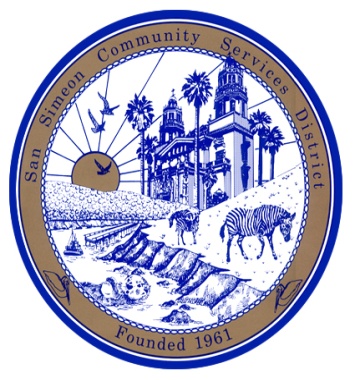 I, Gwen Kellas, Chairperson of the San Simeon Community Services District Board of Directors, hereby call a Special Meeting of the Board of Directors, pursuant to California Government Code Section 54956. The Special Meeting will be held Monday: November 29, 2021 at 3:00 pm.  Internet Meeting Location – Via ZOOMPursuant to San Simeon CSD Resolution 21-435 and incompliance with AB 361 this meeting shall occur as a virtual teleconference using the Zoom app.Join Zoom for Regular Board Session: Part Onehttps://us02web.zoom.us/j/87307810050 Or One tap mobile:     US: +16699009128, 87307810050#  Or Telephone:    Dial (for higher quality, dial a number based on your current location):        US: +1 669 900 9128  Webinar ID: 873 0781 0050Join Zoom for Regular Board Session: Part Two https://us02web.zoom.us/j/89334961643?pwd=NWx2V3lKaUdTTmI2RmVVaGpBYk5hQT09Or One tap mobile:     US: +16699009128, 89334961643#, *972125#   Or Telephone:    Dial (for higher quality, dial a number based on your current location):        US: +1 669 900 9128  Meeting ID: 893 3496 1643Passcode: 972125NOTE: On the day of the meeting, the virtual meeting room will be open beginning at 2:30 PM. If you are unable to access the meeting please contact Cortney Murguia at (805) 400-7399 prior to the 3:00 PM meeting start time and staff can assist you in accessing the meeting. Should you have any questions related to the information on this agenda or if you wish to submit public comment in the written format you can email Cortney Murguia at admin@sansimeoncsd.org. Members of the public can also contact the District office at (805) 927-4778 or (805) 400-7399 with any questions or concerns related to this agenda or accessing the meeting.REGULAR SESSION: - https://us02web.zoom.us/j/87307810050 Roll CallCONSENT AGENDA ITEMS:Public Comment – This public comment period provides an opportunity for members of thepublic to address the Board on matters discussed during Agenda Item #2 Consent AgendaItems. If a member of the public wishes to speak at this time, Public Comment is limited tothree (3) minutes.ADOPTION OF RESOLUTION 21-437 TO CONTINUE VIRTUAL MEETINGS PURSUANT TO THE PROVISIONS OF AB 361. BUSINESS ACTION ITEMS:Public Comment – Public comment will be allowed for each individual business item. Members of the public wishing to speak on business items may do so when recognized by the Presiding Officer. If a member of the public wishes to speak at this time, Public Comment is limited to three (3) minutes per person for each business item.consideration of candidates to replace the board of director vacancy created by the resignation of william maurer and board appointment of the new director. discussion on procedure to fill the vacancy on the san simeon community services district created by the resignation of director william carson; direction to staff to post notice of vacancy pursuant to gov’t code 1780; schedule a meeting at which candidates will be considered and the appointment made. approval of a proposal from cooperative strategies for redistricting services not to exceed the amount of $21,500.00. ratification of the technical assistance program proposal for a free rate study analysis for the community of san simeon. CLOSED SESSION: This public comment period provides an opportunity for members of the public to address the Board on Closed Session Agenda Items. Public Comment is limited to three(3) minutes.The Board will adjourn to Closed Session to address the following items:conference with legal counsel - potential litigationPursuant to Government Code §54956.9(d)(2) Title: Grace Environmental Services, LLC – Request for indemnityMEMBERS OF THE PUBLIC: Please Join Us for the Remainder of the Meeting Here:https://us02web.zoom.us/j/89334961643?pwd=NWx2V3lKaUdTTmI2RmVVaGpBYk5hQT09Meeting ID: 893 3496 1643Passcode: 972125****RECONVENE TO OPEN SESSION****Report on Closed SessionADJOURNMENT –If requested, this agenda shall be made available in appropriate alternative formats to persons with a disability, as required by the Americans with Disabilities Act. To make a request for a disability-related modification or accommodation, or to be able to participate in this Special meeting, please email Cortney Murguia at cmurguia@graceenviro.com and the District will work with you on your accommodation.